Edukacja informatycznaW tym tygodniu poćwicz pisanie na klawiaturze komputera. Przepisz bezbłędnie wiersz dla mamy: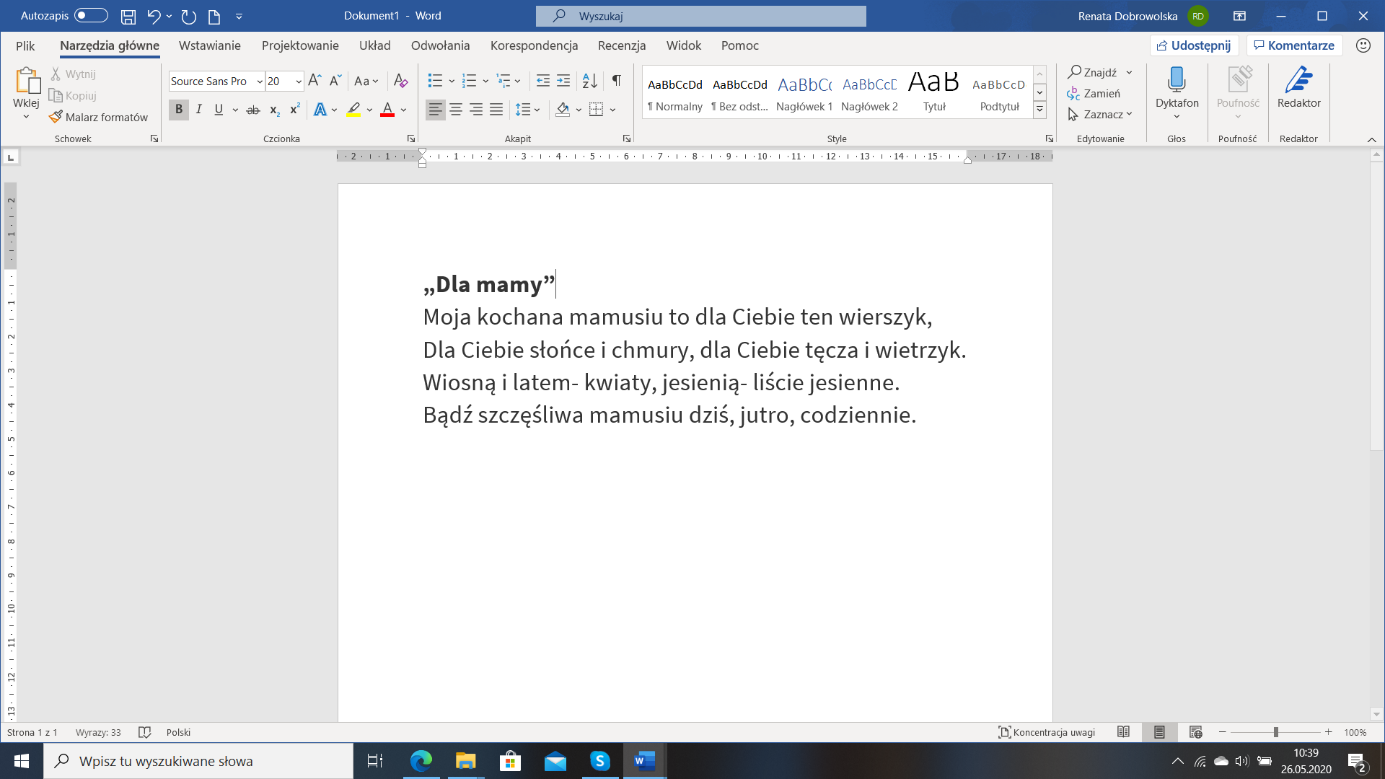 